Supplementary Figure 1A. Evans and Stoddart Framework of Determinants of Health. 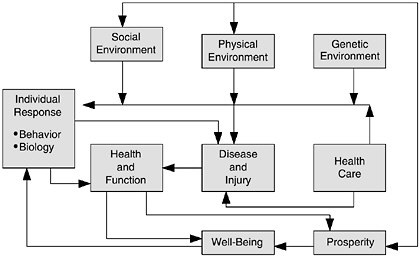 Source: Evans RG, Stoddart GL. Producing health, consuming health care. Social science & medicine (1982) 1990;31(12):1347-1363.Supplementary Figure 1B. Multilevel Approach to Epidemiology.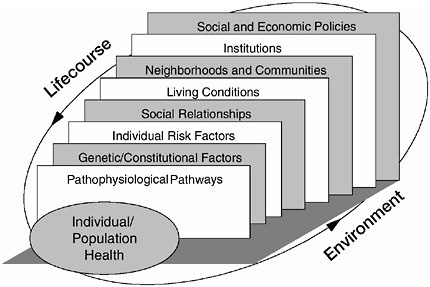 Source: Kaplan, G.A., Everson, S.A., Lynch, J.W. (2000). The contribution of social and behavioral research to an understanding of the distribution of disease: a multilevel approach. In Smedley BD, Syme SL (eds), Promoting Health: Intervention Strategies from Social and Behavioral Research. Washington, DC: National Academies Press.Supplementary Figure 1C. The Dahlgren-Whitehead model. 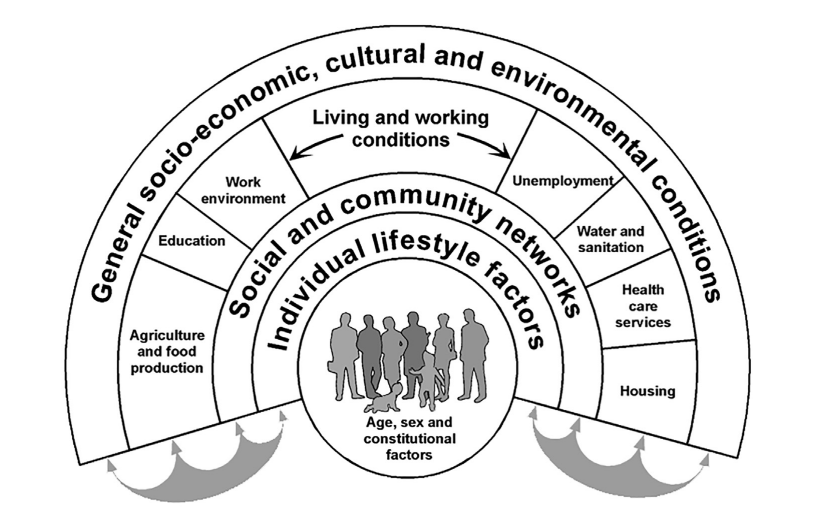 Source: Dahlgren G, Whitehead M. Policies and strategies to promote social equity in health. Background document to WHO - Strategy paper for Europe. Institute for Futures Studies, Arbetsrapport 1991;14Supplementary Table 1. The main characteristic of NCI-funded transcapillary projectsIDYears fundedCancer typesCancer Care ContinuumPI disciplineTeam disciplines (non-exhaustive)Evaluation 11999-2003MixedPrimary prevention Community & Global Health, Social Psychology Psychology, Anthropology, Epidemiology, Biostatistics, Education, Demography, Environmental science, Respiratory science, public HealthN/A22003-2011Prostate cancerRisk assessment, Primary prevention Epidemiology Molecular biology, Genetic Epidemiology, Sociology, Behavioral science, Health policy N/A32004-2008MixedPrimary PreventionCancer prevention, Pharmacogenetics Neuroscience, Genomics, Pharmacology, Population science N/A42005-2006MixedRisk assessment, Primary prevention Biochemistry, Genetics, Cancer PreventionEnergetics, Cancer prevention Yes52005-2009MixedRisk assessment, Primary prevention Energetics, Preventative Medicine Cancer metabolomics, EnergeticsYes62005-2011MixedRisk assessment; primary preventionEpidemiology; Public Health Epidemiology; Public health N/A72005-2017MixedRisk assessment, Primary PreventionPublic Health; EnergeticsEnergeticsYes82006-2010Gastrointestinal cancerPrimary prevention, Detection, DiagnosisGenetics, Cancer Biologic and behavioral research, Energy balance, CancerYes 92010-2014Breast cancerRisk assessment, SurvivorshipEpidemiology Cancer prevention N/A102010-2014Lung cancerRisk assessment Epidemiology, BioinformaticsCancer genomics, Molecular geneticsN/A112010-2014MixedRisk assessment, Primary preventionN/ACancer prevention, Cancer control, Tobacco control, Energy balanceN/A122011-2012Breast cancerRisk assessment, Detection Epigenetics, Cancer preventionN/A132011-2015Breast cancerRisk assessment, Detection N/AEpigenetics, Metabolomics, Cancer Prevention N/A142011-2016Breast cancerRisk assessmentNutrition, Breast cancer prevention Energetics, Cancer prevention Yes152011-2016Breast cancerSurvivorshipExercise oncology Energetics, Cancer biology, Cancer prevention Yes162011-2016MixedRisk assessment, Primary PreventionEpidemiology; Public Health Epidemiology, Social work, Clinician, Public health, Basic scientist, Engineering, Anthropology, Economics N/A172011-2017Prostate and Colorectal CancerRisk Assessment Energetics, MetabolomicsEnergetics, Cancer prevention N/A182013-2016Acute Myeloid LeukemiaTreatment, SurvivorshipN/APhysical sciences, Cancer N/A192015-2017Prostate cancerTreatment Diagnostic Radiology Medical oncology, Radiation oncology, Molecular imaging N/A202015-2022Colorectal cancerPrimary preventionPathologyMolecular pathology, epidemiologyN/A212016-2017Endometrial cancerTreatment, SurvivorshipEpidemiology, Biostatistics Behavioral science, Neuroscience, Physical rehabilitation N/A222016-2020Colorectal cancerTreatment, SurvivorshipEpidemiology, Population health Epidemiology, Cancer genomicsN/A232018-2021Colorectal CancerRisk assessment, Primary preventionGenomics, Population health Epigenetic epidemiology N/A242019-2022MixedRisk assessment Molecular oncology Molecular oncology, biochemistry, functional genomicsN/A252020-2025Breast cancerRisk assessment, Primary prevention EndocrinologyBiology, Endocrinology, Biopsychology N/A